          Bestellformular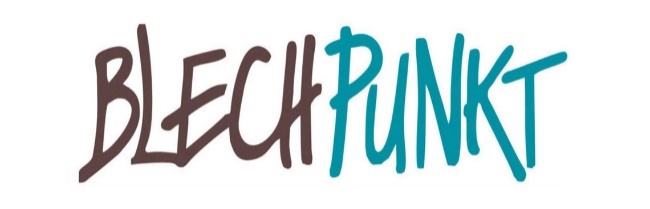          Preise in CHF exkl. MwSt.         Verpackung und VersandVersandeinheiten nur gemäss Sortiment	Datum:  						Firmenstempel	Name:  						Unterschrift:                                      	         										(Rechtsgültig)	Per Mail senden an:					info@blechpunkt.ch          	GrösseDurchmesserCodePreis pro 1000 StückGrösseDurchmesserCodePreis pro 100 Stück